                                              ASOCIACIÓN DE PROFESORES DE DIBUJO DE CANTABRIA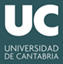 ACTA XXI OLIMPIADA de DIDUJO TÉCNICOEl pasado 21 de abril de 2018 se celebró la XXI Olimpiada de Dibujo Técnico. LUGAR: ETS de Ingenieros de Caminos, Canales y Puertos.HORA: a.   Presentación e INSCRIPCIÓN: 09:30 b.   Inicio de la prueba: 10:00Participantes: se presentaron 86 alumnos de 2º de Bachillerato de 23 centros públicos y concertados de CantabriaEjercicios: Los alumnos debían  resolver cinco ejercicios prácticos sobre los contenidos que se exigen en la Evaluación de Bachillerato para Acceso a la Universidad (EBAU), en un tiempo máximo de tres horas.Corrección de los ejercicios: la corrección corrió a cargo de un  tribunal que se constituyó al finalizar la prueba, entre los profesores asistentes, son los siguientes:Cada ejercicio es objeto de una doble correcciónCorregidos los ejercicios y reunido el tribunal, se acuerda que los diez primeros clasificados son los siguientes:Santander, 2 de mayo de 2018 Fdo: Milagros Canga Villegas                                                         Fdo: Gaspar Regato Abascal (Coordinadora de Dibujo Técnico. Universidad)                         (Coordinador de Dibujo Técnico. Bachillerato)TRIBUNAL Y COLABORADORES EN LA ORGANIZACIÓN DE LA OLIMPIADATRIBUNAL Y COLABORADORES EN LA ORGANIZACIÓN DE LA OLIMPIADATRIBUNAL Y COLABORADORES EN LA ORGANIZACIÓN DE LA OLIMPIADAAPELLIDOS, NOMBREDEPARTAMENTO/CENTROPresidente/aREGATO ABASCAL, GasparDibujo/Ies  El AstilleroSecretario/aTORRE CRESPO, FelipeDibujo/ Ies  Las LllamasColaboradorBARANDICA ROMO, Belén Dibujo/Ies  MuriedasColaboradorFERNÁNDEZ MATARRUBIA, CristinaDibujo/Colegio San AgustínColaboradorGUTIÉRREZ SAN ROMÁN, MaríaDibujo/ Ies Las LlamasNOMBREIES/COLEGIOIES/COLEGIO1º1ºRIVAS SÁINZ, ClaraIES EL ASTILLEROIES EL ASTILLERO2º2ºLINARES BAYÓN, MarcosIES 9 VALLESIES 9 VALLES3º3ºMARTÍN ÁLVAREZ, JorgeIES MANZANEDOIES MANZANEDO4º (mención)4º (mención)CARRILLO RODRÍGUEZ, ÁngelaIES EL ASTILLEROIES EL ASTILLERO5º (mención)5º (mención)SARABIA SOTO, RaquelIES LAS LLAMASIES LAS LLAMAS6º (mención)6º (mención)RODRÍGUEZ FERNÁNDEZ, GuzmánIES EL ASTILLEROIES EL ASTILLERO-----------------------------------------------------------------------------------------------------------------------------------------------------------------------------------------------------------------------------------------------------------------------------------------------------------------------------------------------------------------------------------------------------------------------------------------------------------------------------------------------------------------------------------7º7ºMENCÍA MEDRANO, MaríaCOLEGIO SAN AGUSTÍNCOLEGIO SAN AGUSTÍN8º8ºIZA ÁLVAREZ, RaquelCOLEGIO SAN AGUSTÍNCOLEGIO SAN AGUSTÍN9º9ºGARCÍA FERNÁNDEZ, SergioCOLEGIO LA PAZCOLEGIO LA PAZ10º10ºBLANCO GÓMEZ, SergioIES ALISALIES ALISAL